С 26.11 по  04.12.2018 года в детском саду проходила неделя  «Неделя дорожной безопасности», в рамках которой были проведены различные мероприятия. Воспитатель Буцык Оксана Анатольевна  поделилась с коллегами опытом работы по проблеме «Формирование навыков дорожной грамотности  у детей дошкольного возраста посредством кейс – технологии».Педагог продемонстрировала участникам образовательного процесса ситуационные формы обучения - кейс-технологии, которые способствуют развитию дорожной грамотности, умению применять полученные знания и навыки в жизненных ситуациях.  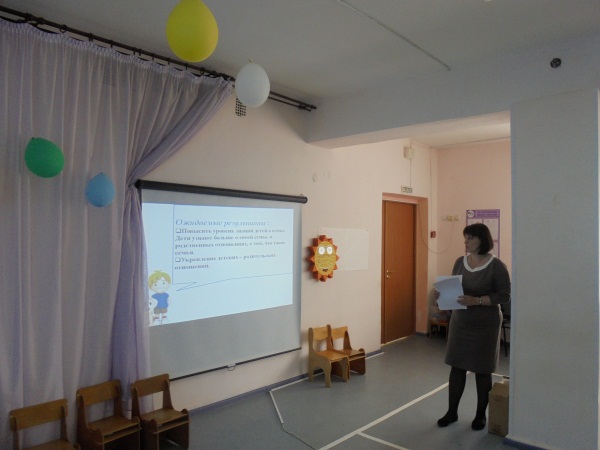 Воспитатели, дети и их родители организовали  творческую деятельность - выставку рисунков и поделок «За безопасность на дороге». В подготовительной к школе группе прошла викторина «Светофорчик».  Дети проявили знания, навыки, смекалку по правилам дорожного движения. Прошли театрализованные представления «Непослушный колобок», досуг на английском языке «Путешествие в чудесную страну». 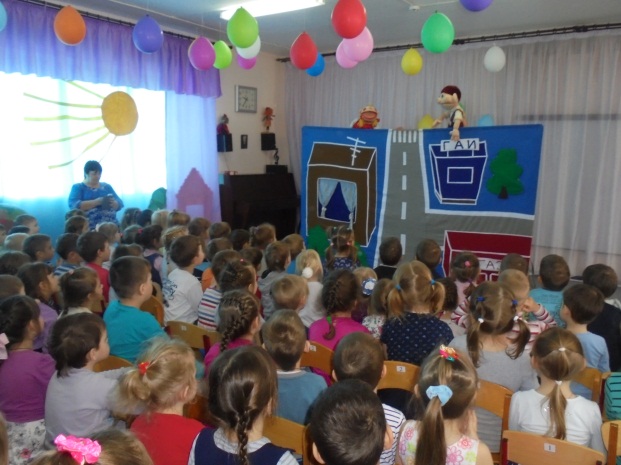 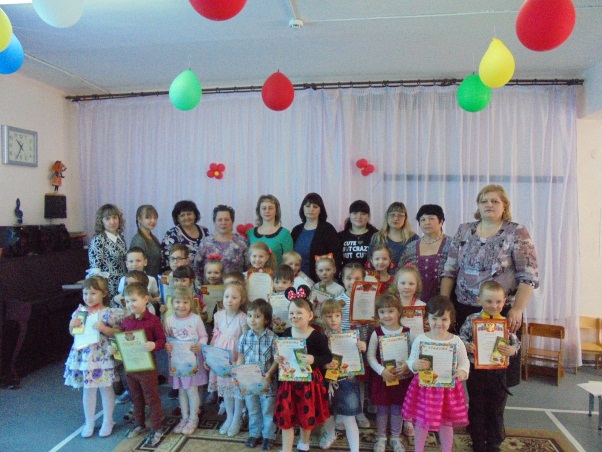 Конкурс чтецов с детьми старшего дошкольного возраста.